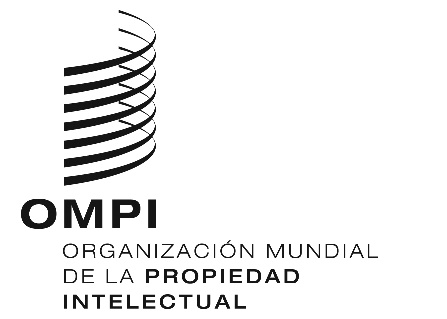 AVISO N.º 9/2021Arreglo de La Haya Relativo al Registro Internacional de Dibujos y Modelos IndustrialesModificaciones del Reglamento Común del Acta de 1999 y el Acta de 1960 del Arreglo de La HayaEn su cuadragésimo primer período de sesiones (23º extraordinario), celebrado en Ginebra del 4 al 8 de octubre de 2021, la Asamblea de la Unión de La Haya adoptó modificaciones de las Reglas 5, 17, 21 y 37 del Reglamento Común del Acta de 1999 y el Acta de 1960 del Arreglo de La Haya (en adelante, el “Reglamento Común”) que entrarán en vigor el 1 de enero de 2022.El texto modificado de las Reglas antes mencionadas se reproduce en el Anexo del presente Aviso. Los antecedentes relativos a esas modificaciones pueden consultarse en el documento H/A/41/1 de la Asamblea de la Unión de La Haya, disponible en el sitio web de la OMPI, en la dirección siguiente: https://www.wipo.int/edocs/mdocs/govbody/es/h_a_41/h_a_41_1.pdf.Excusa de los retrasos en el cumplimiento de los plazos (Regla 5)Las modificaciones de la Regla 5 ofrecerán a una parte interesada (es decir, los solicitantes, los titulares, sus representantes y las Oficinas) un aplazamiento adecuado en caso de incumplimiento de un plazo especificado en el Reglamento Común para efectuar un trámite ante la Oficina Internacional debido a un acontecimiento de fuerza mayor, por ejemplo, la pandemia de COVID-19.La excusa estará sujeta a que el interesado presente pruebas, de forma satisfactoria para la Oficina Internacional, y efectúe el trámite de que se trate tan pronto como sea razonablemente posible y a más tardar seis meses después del vencimiento del plazo en cuestión.PUBLICACIÓN DE UN REGISTRO INTERNACIONAL (REGLAS 17 Y 37)De conformidad con la Regla 17.1)iii) vigente en la actualidad, un registro internacional se publica seis meses después de la fecha de registro internacional o tan pronto como sea posible, a menos que el solicitante haya pedido la publicación inmediata o un aplazamiento de la publicación.Las modificaciones de la Regla 17 ampliarán ese periodo de publicación estándar de seis a 12 meses e introducirán la posibilidad de solicitar una publicación más temprana en cualquier momento antes de la publicación del registro internacional.El nuevo periodo de publicación estándar de 12 meses se aplicará a las solicitudes internacionales cuya fecha de presentación sea el 1 de enero de 2022 o posterior. Se publicará un Aviso aparte para explicar la aplicación de la Regla 17 modificada.Inscripción de un cambio en la titularidad (Regla 21)La modificación de la Regla 21 permitirá que la Oficina Internacional inscriba al nuevo titular de un registro internacional si este presenta y firma la petición y la acompaña de un documento de cesión u otro documento que justifique la inscripción del cambio.Las modificaciones aligerán una pesada carga para los nuevos titulares en los casos en que no se pueda obtener la firma del titular.29 de noviembre de 2021Reglamento Comúndel Acta de 1999 y el Acta de 1960del Arreglo de La Haya(en vigor el 1 de enero de 2022)[…]CAPÍTULO 1DISPOSICIONES GENERALES[…]Regla 5Excusa de los retrasos en el cumplimiento de los plazos1) 2)	 )	[Limitación de la justificación] El incumplimiento de un plazo se excusará en virtud de esta Regla solo en caso de que la Oficina Internacional reciba las pruebas mencionadas en  1) 2), seis meses después del vencimiento del plazo[…]CAPÍTULO 2SOLICITUDES INTERNACIONALES Y REGISTROS INTERNACIONALES[…]Regla 17Publicación del registro internacional1)	[Fecha de publicación] El registro internacional se publicarái)	cuando lo pida el solicitante, inmediatamente después de haberse efectuado la inscripción;ii)	 cuando se haya pedido el aplazamiento de la publicación y no se haya desestimado la petición, inmediatamente después de que haya vencido el período de aplazamiento;iii)	en los demás casos,  meses después de la fecha del registro internacional o lo antes posible después de ese plazo.[…]CAPÍTULO 4CAMBIOS Y CORRECCIONESRegla 21Inscripción de un cambio1)	[Presentación de la petición][…]b)	La petición será firmada y presentada por el titular; no obstante, el nuevo titular podrá presentar una petición de inscripción de un cambio en la titularidad, siempre quei)	esté firmada por el titular, o ii)	esté firmada por el nuevo titular y vaya acompañada de un  que el nuevo titular  causahabiente del titular.[...]6)	[Inscripción y notificación de un cambio][…][…]CAPÍTULO 9OTRAS DISPOSICIONES[…]Regla 37Disposiciones transitorias[…][…][Fin del Anexo]